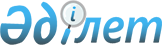 2011 жылға қоғамдық жұмыстарды ұйымдастыру туралыЖамбыл облысы Жуалы ауданы әкімдігінің 2011 жылғы 01 сәуірдегі № 105 Қаулысы. Жамбыл облысы Жуалы аудандық Әділет басқармасында 2011 жылғы 06 мамырда № 6-4-101 тіркелді      РҚАО ескертпесі:

      Мәтінде авторлық орфография және пунктуация сақталған.

      «Халықты жұмыспен қамту туралы» Қазақстан Республикасының 2001 жылғы 23 қаңтардағы Заңының 20-бабына және «Халықты жұмыспен қамту туралы» Қазақстан Республикасының 2001 жылғы 23 қаңтардағы Заңын iске асыру жөнiндегi шаралар туралы» Қазақстан Республикасы Үкiметiнiң 2001 жылғы 19 маусымдағы № 836 Қаулысымен бекiтiлген «Қоғамдық жұмысты ұйымдастыру мен қаржыландырудың ережесiне» сәйкес, жұмыссыздар үшiн қоғамдық жұмыстарды ұйымдастыру мақсатында Жуалы ауданы әкімдігі ҚАУЛЫ ЕТЕДІ:



      1. Қосымшаға сәйкес ұйымдардың тізбелері, қоғамдық жұмыстардың түрлері, көлемі мен нақты жағдайлары, қатысушылардың еңбегіне төленетін ақының мөлшері және оларды қаржыландыру көздері бекітілсін, қоғамдық жұмыстарға сұраныс пен ұсыныс айқындалсын.



      2. «Жуалы ауданы әкімдігінің жұмыспен қамту және әлеуметтік бағдарламалар бөлімі» мемлекеттік мекемесі (Қарабай Құрмашов) Қазақстан Республикасының қолданыстағы заңнамасына сәйкес қоғамдық жұмыстарды ұйымдастыруды қамтамасыз етсін.



      3. Осы қаулы Әділет органдарында мемлекеттік тіркелген күннен бастап күшіне енеді және алғаш ресми жарияланғаннан кейін күнтізбелік он күн өткен соң қолданысқа енгізіледі және 2011 жылдың 1 қаңтарынан туындайтын қатынастарға таралады.



      4. Осы қаулының орындалуын бақылау аудан әкімінің орынбасары Айбар Күнтуұлы Әділбақовқа жүктелсін.      Аудан әкімі                                Б. Қарашолақов«КЕЛІСІЛДІ»:«Қазақстан Республикасы Әділет Министрлігі

Жамбыл облысының Әділет департаменті

Жуалы ауданының Әділет басқармасы»

мемлекеттік мекемесінің бастығы

Р. Өміралиев

01.04.2011 жыл«Жамбыл облысы Жуалы ауданының

қорғаныс істері жөніндегі бөлімі»

мемлекеттік мекемесінің бастығы

Ғ. Садыбеков

01.04.2011 жыл

Жуалы ауданы әкімдігінің

2011 жылғы «1» сәуірдегі

№ 105 қаулысына қосымша Ұйымдардың тiзбелерi, қоғамдық жұмыстардың түрлерi, көлемi мен нақты жағдайлары, қатысушылардың еңбегiне төленетiн ақының мөлшерi және оларды қаржыландыру көздерi, қоғамдық жұмыстарға сұраныс пен ұсыныс
					© 2012. Қазақстан Республикасы Әділет министрлігінің «Қазақстан Республикасының Заңнама және құқықтық ақпарат институты» ШЖҚ РМК
				№Ұйымның атауыҚоғамдық жұмыстардың түрлерiКөлемi мен нақты жағдайларыҚатысушылардың еңбегіне төленетін ақының мөлшері және оларды қаржыландыру көздері (теңге)2011 жыл2011 жыл№Ұйымның атауыҚоғамдық жұмыстардың түрлерiКөлемi мен нақты жағдайларыҚатысушылардың еңбегіне төленетін ақының мөлшері және оларды қаржыландыру көздері (теңге)СұранысҰсыныс1Жуалы ауданы әкімдігінің тұрғын-үй коммуналдық шаруашылық, жолаушылар көлігі және автомобиль жолдары бөлімінің “Жуалы-Су" шаруашылық жүргізу құқығындағы мемлекеттік коммуналдық кәсіпорыныАуданның санитарлық тазалау, көркейту және көгалдандыруАптасына 40 сағат, 6 ай мерзімге15999 жергілікті бюджет552«Жамбыл облысы Жуалы ауданы әкімдігінің тұрғын-үй коммуналдық шаруашылық, жолаушылар көлігі және автомобиль жолдары бөлімі» мемлекеттік мекемесінің “Жасыл-Жуалы" шаруашылық жүргізу құқығындағы мемлекеттік коммуналдық кәсіпорыныАуданның санитарлық тазалау, көркейту және көгалдандыруАптасына 40 сағат, 6 ай мерзімге15999 жергілікті бюджет10103"Қазақстан Республикасы Әділет Министрлігі Жамбыл облысының Әділет департаменті Жуалы ауданының Әділет басқармасы" мемлекеттік мекемесіҚұжаттарды рәсімдеуге техникалық көмек көрсетуАптасына 40 сағат, 6 ай мерзімге15999 жергілікті бюджет554"Жамбыл облысы Жуалы ауданының қорғаныс істері жөніндегі бөлімі" мемлекеттік мекемесіҚұжаттарды рәсімдеуге техникалық көмек көрсетуАптасына 40 сағат, 6 ай мерзімге15999 жергілікті бюджет555"Жуалы ауданы әкімдігінің жұмыспен қамту және әлеуметтік бағдарламалар бөлімі" мемлекеттік мекемесіҚұжаттарды рәсімдеуге техникалық көмек көрсетуАптасына 40 сағат, 6 ай мерзімге15999 жергілікті бюджет556"Жуалы ауданы әкімдігінің қаржы бөлімі" мемлекеттік мекемесіҚұжаттарды рәсімдеуге техникалық көмек көрсетуАптасына 40 сағат, 6 ай мерзімге15999 жергілікті бюджет557"Тоғызтарау ауылдық округі Әкімінің аппараты" мемлекеттік мекемесі;Бекітілген учаскелерінде санитарлық тазалауАптасына 40 сағат, 6 ай мерзімге15999 жергілікті бюджет17178"Жуалы ауданы Шақпақ ауылдық округі Әкімінің аппараты" мемлекеттік мекемесіБекітілген учаскелерінде санитарлық тазалауАптасына 40 сағат, 6 ай мерзімге15999 жергілікті бюджет17179"Жуалы ауданы Ақсай ауылдық округі Әкімінің аппараты" мемлекеттік мекемесіБекітілген учаскелерінде санитарлық тазалауАптасына 40 сағат, 6 ай мерзімге15999 жергілікті бюджет171710"Жуалы ауданы Ақтөбе ауылдық округі Әкімінің аппараты" мемлекеттік мекемесіБекітілген учаскелерінде санитарлық тазалауАптасына 40 сағат, 6 ай мерзімге15999 жергілікті бюджет171711"Жуалы ауданы Билікөл ауылдық округі Әкімінің аппараты" мемлекеттік мекемесіБекітілген учаскелерінде санитарлық тазалауАптасына 40 сағат, 6 ай мерзімге15999 жергілікті бюджет171712"Жуалы ауданы Боралдай ауылдық округі Әкімінің аппараты" мемлекеттік мекемесіБекітілген учаскелерінде санитарлық тазалауАптасына 40 сағат, 6 ай мерзімге15999 жергілікті бюджет171713"Жуалы ауданы Нұрлыкент ауылдық округі әкімінің аппараты" мемлекеттік мекемесіБекітілген учаскелерінде санитарлық тазалауАптасына 40 сағат, 6 ай мерзімге15999 жергілікті бюджет171714"Жуалы ауданы Б. Момышұлы ауылы Әкімі аппараты" мемлекеттік мекемесіБекітілген учаскелерінде санитарлық тазалауАптасына 40 сағат, 6 ай мерзімге15999 жергілікті бюджет272715"Жуалы ауданы Жетітөбе ауылдық округі Әкімінің аппараты" мемлекеттік мекемесіБекітілген учаскелерінде санитарлық тазалауАптасына 40 сағат, 6 ай мерзімге15999 жергілікті бюджет171716"Жуалы ауданы Қарасаз ауылдық округі Әкімінің аппараты" мемлекеттік мекемесіБекітілген учаскелерінде санитарлық тазалауАптасына 40 сағат, 6 ай мерзімге15999 жергілікті бюджет171717"Жуалы ауданы Көкбастау ауылдық округі Әкімінің аппараты" мемлекеттік мекемесіБекітілген учаскелерінде санитарлық тазалауАптасына 40 сағат, 6 ай мерзімге15999 жергілікті бюджет171718"Жуалы ауданы Күреңбел ауылдық округі Әкімінің аппараты" мемлекеттік мекемесіБекітілген учаскелерінде санитарлық тазалауАптасына 40 сағат, 6 ай мерзімге15999 жергілікті бюджет171719"Қошқарата ауылдық округі Әкімінің аппараты" мемлекеттік мекемесіБекітілген учаскелерінде санитарлық тазалауАптасына 40 сағат, 6 ай мерзімге15999 жергілікті бюджет171720"Қызыл арық ауылдық округі Әкімінің аппараты" мемлекеттік мекемесіБекітілген учаскелерінде санитарлық тазалауАптасына 40 сағат, 6 ай мерзімге15999 жергілікті бюджет171721"Мыңбұлақ ауылдық округі Әкімінің аппараты" мемлекеттік мекемесіБекітілген учаскелерінде санитарлық тазалауАптасына 40 сағат, 6 ай мерзімге15999 жергілікті бюджет1717Барлығы:300300